Problems: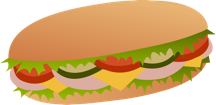 I am making Sub Sandwiches for some friends.  There will be 13 of us eating sub sandwiches.  I want to serve each person ¼ of a sub sandwich.  How many sub sandwiches do I need to make all together?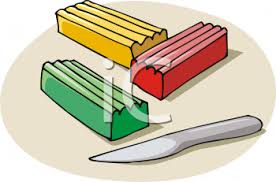 Mr. Davis is planning an art project for his class.  Each student will need ¾ of a package of clay to do this project.  If Mr. Davis has 12 students in his class, how many packages of clay would he need?